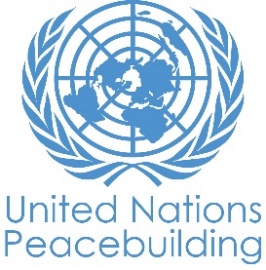  			PBF PROJECT progress reportCOUNTRY: UZBEKISTANTYPE OF REPORT: semi-annual, annual OR FINAL:YEAR of report: 2021NOTES FOR COMPLETING THE REPORT:Avoid acronyms and UN jargon, use general /common language.Report on what has been achieved in the reporting period, not what the project aims to do.Be as concrete as possible. Avoid theoretical, vague or conceptual discourse.Ensure the analysis and project progress assessment is gender and age sensitive.Please include any COVID-19 related considerations, adjustments and results and respond to section IV. PART 1: OVERALL PROJECT PROGRESSBriefly outline the status of the project in terms of implementation cycle, including whether preliminary/preparatory activities have been completed (i.e. contracting of partners, staff recruitment, etc.) (1500 character limit): On trackThe project accomplished almost all planned activities. The researches are in the final stage. A few activities with national partners are in progress and will be completed by the end of December 2021. The team monitors and oversees the small business and infrastructure projects that are being implemented as part of the joint program. The JP is working on ensuring sustainability by setting up a strong network between a) young people, who participated in the JP activities such as volunteerism promotion, youth public discussions platform "Y-Fikri", "Technovations girls" challenge for young women and girls, "JustStart" start-up accelerator, Young Leaders' Summer camp, Model UN Sessions, Hackathons and b) youth communities from Central Asia, which were engaged within the PBF projects in those countries.Please indicate any significant project-related events anticipated in the next six months, i.e. national dialogues, youth congresses, film screenings, etc.  (1000 character limit): Interactive practical training sessions on youth engagements, prevention of various conflicts and domestic violence, gender inequality for young families from Andijan region, 15-16 November 2021;Opening of Youth Hubs in Andijan and Fergana cities, 16-18 November 2021;Training of trainers to promote volunteering among youth, Andijan, 18-19 November 2021;The official launch of Youth Portal - Youth Affairs Agency's website, 1 December 2021;Opening of Youth Media Hub in Fergana city, 6 December 2021;Opening of new Legal Clinic in Namangan State University, 7 December 2021;Central Asian Youth Forum in Yukori-Chirchik district, Tashkent region, 18-20 December 2021;FOR PROJECTS WITHIN SIX MONTHS OF COMPLETION: summarize the main structural, institutional or societal level change the project has contributed to. This is not anecdotal evidence or a list of individual outputs, but a description of progress made toward the main purpose of the project. (1500 character limit): The project in collaboration with Youth Affairs Agency held an international conference "The role of youth in countering radicalism, extremism and terrorism" on February 18, 2021. The project team assisted in elaboration of concept and invitation of international and local experts, representatives of youth and NGOs active in Uzbekistan. The conference created a platform where international experts, observers from foreign countries exchanged experience on the effective ways of countering and preventing terrorism, extremism and radicalism. Also, project team shared with conference participants preliminary research findings and experience on PVE/BI experiment held within the joint programme.http://www.uzdaily.com/en/post/63761 The project supported and encouraged open discussion of the draft Resolution of the Cabinet of Ministers "On measures to support volunteering". Hence, the Uzbekistan Volunteers Association and experts, individuals active on the ground and ministries of Education, Health and Youth Affairs Agency developed recommendations to increase the implementation efficiency of the Law "On volunteer activity" in Uzbekistan. The project invited and cooperated with NGOs, legal experts and youth engaged and directly involved in the volunteer activity in the Fergana valley by collecting their inputs and insights for the draft resolution to enrich and enhance the existing Law "On volunteer activity" in Uzbekistan.Useful link:https://www.norma.uz/proekty_npa/volonterov_planiruyut_postavit_na_uchetThe project created a pool of young leaders who serve as agents of social change within their communities, and the Youth Affairs Agency will maintain its efficiency and implement its policy and interventions through these agents. According to the last on-line survey conducted among 398 beneficiaries of the joint programme asking them ‘How has your participation in the program activities changed your life?’, almost 20% of respondents indicated that the programme interventions positively impacted their career choices and perspectives, 25% of respondents stated that they enhanced their knowledge and capacities as civil servants since they went through the training programme, 8% reported that they were enrolled in the universities, and the same proportion of respondents found new jobs. The share of respondents enrolled in the universities abroad and those launched their businesses equals 6% each. 23 young men and women created their mobile applications, and 17 programme participants became grant holders for commencing their social and entrepreneurial projects.Media information literacy standards were conveyed through capacity building workshops and resulted in evolving skills of employees in the Youth Affairs Agency and Youth Union. They have developed media policies for their organizations for the first time. From now on, Youth organizations in the Fergana valley will include MIL standards and solid policies in their work.The project contributed to the World Conference on Youth Rights "Involving Youth in Global Action" held on August 12-13, 2021. The project supported the conference technically and invited experts for participation in plenary and parallel sessions. Research materials and preliminary outcomes of "Youth needs assessment" and "Analysis of local administrations' legal framework" conducted within a joint programme were shared with conference participants. The results of the research were helpful for decision making on the draft of the Declaration "Involving youth in global action". The participants expressed readiness to support the initiatives of Uzbekistan on the development and adoption of the Convention on the Rights of Youth and the creation of the Youth Council of Central and South Asia. Upon completion of the event, the Declaration "Involving youth in global action" was adopted.Useful links:https://www.youtube.com/watch?v=ceh44_UACeshttps://www.gazeta.uz/ru/2021/10/10/resolution/https://www.uzdaily.uz/en/post/67341https://undocs.org/ru/a/hrc/48/l.26/rev.1https://zamon.uz/en/detail/the-tashkent-declaration-involving-youth-in-global-action-was-adopted-uzbekistanIn a few sentences, explain whether the project has had a positive human impact. May include anecdotal stories about the project's positive effect on the people's lives. Include direct quotes where possible or weblinks to strategic communications pieces. (2000 character limit):The success story of a young woman from Andijan, a BI experiment participant, one out of 10 winners of a start-up accelerator, a mother of two children, and the widow of an ISIS terrorist tells about the reasons and preconditions for her marriage with a foreign citizen and explains why they went to Syria.Then she describes all the horrors of the war that she witnessed and went through.Ms Mokhinur Abdurakhimova believes that she is lucky to be repatriated.In the 40th minute of the video, she talks about her experience in the start-up accelerator and that she would like to tell her story and become an example for many repatriated young women to change their life scenarios.This is the spillover result; this is the peacebuilding and peace sustaining case. https://drive.google.com/file/d/1F6LL4BQ3NiftKDWAbG1VUHHXbHpVRsB5/view?usp=sharing The Summer Camp for Young Leaders became a venue for young activists, where they improved their skills and knowledge to influence their peers in their communities further. One of the participants, Ms Iroda Orifjonova expressed her insights on leadership features saying that "I thought that the leaders are usually officials and dignitaries. However, as it turned out, this is more likely not about status, but about the qualities of a person and the ability to lead people."https://anhor.uz/news/shkola-molodyh-liderov/Doctor of Law, Mr Otabek Narziev, noted: "I am happy to see that the network of Legal Clinics is widening in Fergana Valley. I have led the Legal Clinic in Tashkent State University of Law for more than 20 years and witnessed the effectiveness of pro bono to vulnerable youth."https://www.facebook.com/UNODCCentralAsia/posts/2041854205938837A social movie with the Paralympic role model Shakhnoza Mirzayeva was included in the secondary school curricula (5th and 7th grades) as a positive example of overcoming challenges and reaching life goals for more than 1 000 000 school students every academic year.https://www.youtube.com/watch?v=8k8fI34f73Qhttps://www.youtube.com/watch?v=Apihn6qisKoPART II: RESULT PROGRESS BY PROJECT OUTCOME Describe overall progress under each Outcome made during the reporting period (for June reports: January-June; for November reports: January-November; for final reports: full project duration). Do not list individual activities. If the project is starting to make/has made a difference at the outcome level, provide specific evidence for the progress (quantitative and qualitative) and explain how it impacts the broader political and peacebuilding context. "On track" refers to the timely completion of outputs as indicated in the workplan. "On track with peacebuilding results" refers to higher-level changes in the conflict or peace factors that the project is meant to contribute to. These effects are more likely in mature projects than in newer ones. If your project has more than four outcomes, contact PBSO for template modification.Outcome 1:  Young people can act as actors of positive change and have the mechanisms to ensure inclusive service delivery to build community resilience in a period of political and economic transformationRate the current status of the outcome progress: Progress summary: (3000 character limit)The project demonstrated alternative mechanisms of youth capacity by conducting activities and implementing initiatives such as JustStart start-up accelerator, Y-Fikri youth public discussions platform and Young Leaders Summer camp, Technovation Girls, hackathons, and MUN building. 268 young people in Just Start, 301 in Y-Fikri, 100 in Technovation, and 86 young people in the Summer camp established a network to communicate and support each other by sharing information on development opportunities for the young people in the country and abroad.About 400 civil servants went through training programmes developed and conducted by the Academy of General Prosecutor's Office and Academy of Public Administration in on-line and offline mode and equipped with skills necessary to take decisions and inclusively implement policies. Modules include project management, enhancing leadership and socio-political engagement among youth, anticorruption, and preventing juvenile delinquency.Draft Policy advice based on the surveys' findings were submitted for national stakeholders' consideration.By promoting a culture of volunteering, the project helped civil society to act and contribute to drafting the regulations.The project empowered young people and civil society to solve local communities' pressing infrastructural and social needs through the development of various Mob Apps, small projects.Experts from Anticorruption Agency in collaboration with the project team, created an environment among civil servants and university and school students petulant to corruption. Indicate any additional analysis on how Gender Equality and Women's Empowerment and/or Youth Inclusion and Responsiveness has been ensured under this Outcome: (1000 character limit)The project team provided and ensured gender equality in most activities and interventions. During the selection process for all events and implementing training and research components of the project, the proportion of young women participants always complied with the principles of gender equality.Women empowerment was focal within Technovation girls, JustStart start-up accelerator, and Y-Fikri youth public discussions.- Girls made up 44% of participants during the Young Leaders Summer camp;- 16 girls and 13 young men were speakers of the Y-Fikri;- 50,3% of respondents were young girls and women during the Youth needs assessment;- During Media information literacy survey, the criteria of at least 50% respondents being women was met;- 60% of the Media information literacy Capacity Building workshops were women;- Training modules and materials for civil servants were assessed against gender marker and recommendations were adapted by the academies.PART III: CROSS-CUTTING ISSUES PART IV: COVID-19Please respond to these questions if the project underwent any monetary or non-monetary adjustments due to the COVID-19 pandemic.Monetary adjustments: Please indicate the total amount in USD of adjustments due to COVID-19:Indicated in previous report, there were no additional costs during reporting periodNon-monetary adjustments: Please indicate any adjustments to the project which did not have any financial implications:N/APlease select all categories which describe the adjustments made to the project (and include details in general sections of this report): Reinforce crisis management capacities and communications Ensure inclusive and equitable response and recovery Strengthen inter-community social cohesion and border management Counter hate speech and stigmatization and address trauma Support the SG's call for a global ceasefire Other (please describe):      If relevant, please share a COVID-19 success story of this project (i.e. how adjustments of this project made a difference and contributed to a positive response to the pandemic/prevented tensions or violence related to the pandemic etc.)PART V: INDICATOR BASED PERFORMANCE ASSESSMENTUsing the Project Results Framework as per the approved project document or any amendments- provide an update on the achievement of key indicators at both the outcome and output level in the table below (if your project has more indicators than provided in the table, select the most relevant ones with most relevant progress to highlight). Where it has not been possible to collect data on indicators, state this and provide any explanation. Provide gender and age disaggregated data. (300 characters max per entry)Project Title: Youth for Social Harmony in the Fergana ValleyProject Number from MPTF-O Gateway:    00119501Project Title: Youth for Social Harmony in the Fergana ValleyProject Number from MPTF-O Gateway:    00119501If funding is disbursed into a national or regional trust fund: 		Country Trust Fund 		Regional Trust Fund Name of Recipient Fund:      Type and name of recipient organizations:      UNDP  (Convening Agency)     UNODC     UNESCODate of first transfer: 6 January, 2020Project end date: 31 December, 2021     Is the current project end date within 6 months? Date of first transfer: 6 January, 2020Project end date: 31 December, 2021     Is the current project end date within 6 months? Check if the project falls under one or more PBF priority windows: Gender promotion initiative Youth promotion initiative Transition from UN or regional peacekeeping or special political missions Cross-border or regional projectCheck if the project falls under one or more PBF priority windows: Gender promotion initiative Youth promotion initiative Transition from UN or regional peacekeeping or special political missions Cross-border or regional projectTotal PBF approved project budget (by recipient organization): Recipient Organization              Amount  UNDP                                            $ 922398.00UNODC                                         $ 667500.00UNESCO                                       $ 609472.00                                           Total: $ 2199370.00 Approximate implementation rate as percentage of total project budget: 83%*ATTACH PROJECT EXCEL BUDGET SHOWING CURRENT APPROXIMATE EXPENDITURE*Gender-responsive Budgeting:Indicate dollar amount from the project document to be allocated to activities focussed on gender equality or women's empowerment: $714,734.84 (32%)Amount expended to date on activities focussed on gender equality or women's empowerment: $620,000 (approximately)Total PBF approved project budget (by recipient organization): Recipient Organization              Amount  UNDP                                            $ 922398.00UNODC                                         $ 667500.00UNESCO                                       $ 609472.00                                           Total: $ 2199370.00 Approximate implementation rate as percentage of total project budget: 83%*ATTACH PROJECT EXCEL BUDGET SHOWING CURRENT APPROXIMATE EXPENDITURE*Gender-responsive Budgeting:Indicate dollar amount from the project document to be allocated to activities focussed on gender equality or women's empowerment: $714,734.84 (32%)Amount expended to date on activities focussed on gender equality or women's empowerment: $620,000 (approximately)Project Gender Marker: Project Risk Marker: Project PBF focus area: Project Gender Marker: Project Risk Marker: Project PBF focus area: Report preparation:Project report prepared by: Nodira Mukhammadkulova, Project ManagerProject report approved by: Matilda Dimovska, UNDP Resident RepresentativeDid PBF Secretariat review the report: Report preparation:Project report prepared by: Nodira Mukhammadkulova, Project ManagerProject report approved by: Matilda Dimovska, UNDP Resident RepresentativeDid PBF Secretariat review the report: Monitoring: Please list monitoring activities undertaken in the reporting period (1000 character limit)Do outcome indicators have baselines? Has the project launched perception surveys or other community-based data collection? Do outcome indicators have baselines? Has the project launched perception surveys or other community-based data collection? Evaluation: Has an evaluation been conducted during the reporting period?Evaluation budget (response required):  80.000 USDIf project will end in next six months, describe the evaluation preparations (1500 character limit): TORs for the evaluation team developed and announced widely:1. International Consultant for Evaluation: https://jobs.undp.org/cj_view_job.cfm?cur_job_id=102772 2. National Evaluator: https://jobs.undp.org/cj_view_job.cfm?cur_job_id=102791 3. Evaluation Team Assistant: https://jobs.undp.org/cj_view_job.cfm?cur_job_id=102792 
Screening of the applications completed. Interviews with the shortlisted candidates to be held by the end of November 2021. Evaluation budget (response required):  80.000 USDIf project will end in next six months, describe the evaluation preparations (1500 character limit): TORs for the evaluation team developed and announced widely:1. International Consultant for Evaluation: https://jobs.undp.org/cj_view_job.cfm?cur_job_id=102772 2. National Evaluator: https://jobs.undp.org/cj_view_job.cfm?cur_job_id=102791 3. Evaluation Team Assistant: https://jobs.undp.org/cj_view_job.cfm?cur_job_id=102792 
Screening of the applications completed. Interviews with the shortlisted candidates to be held by the end of November 2021. Catalytic effects (financial): Indicate name of funding agent and amount of additional non-PBF funding support that has been leveraged by the project. Name of funder: The Republican Education Center under the Ministry of Public Education of the Republic of Uzbekistan Amount:47 200 USD                        Catalytic effects (financial): Indicate name of funding agent and amount of additional non-PBF funding support that has been leveraged by the project. UNODC Global Programme GLOZ8232 000 USDOther: Are there any other issues concerning project implementation that you want to share, including any capacity needs of the recipient organizations? (1500 character limit)At the development stage of the project, several activities were designed incorrectly, such as the mode of grant transfer to young people (individuals) for the implementation of business projects (activity 1.1.4) and infrastructural projects (activity 1.2.3), which contradict the rules and procedures of UNDP in this context (POPP restricts the transfer of funds to individuals for business purposes). Determination of financing methods, selection criteria and decision-making took more than six months in the case of activity 1.1.4. A number of consultations were held with the Regional Program Coordination, RBM and Quality Assurance Specialist at UNDP. Such experience made it necessary to change the recipients of small grants to implement infrastructure projects by replacing young people with NGOs in the ProDoc. However, in the Fergana Valley, only a few NGOs expressed interest in such projects, and they do not have enough capacity to carry out infrastructural projects. Now the reallocation of funds will be provided for the donor's consideration.At the development stage of the project, several activities were designed incorrectly, such as the mode of grant transfer to young people (individuals) for the implementation of business projects (activity 1.1.4) and infrastructural projects (activity 1.2.3), which contradict the rules and procedures of UNDP in this context (POPP restricts the transfer of funds to individuals for business purposes). Determination of financing methods, selection criteria and decision-making took more than six months in the case of activity 1.1.4. A number of consultations were held with the Regional Program Coordination, RBM and Quality Assurance Specialist at UNDP. Such experience made it necessary to change the recipients of small grants to implement infrastructure projects by replacing young people with NGOs in the ProDoc. However, in the Fergana Valley, only a few NGOs expressed interest in such projects, and they do not have enough capacity to carry out infrastructural projects. Now the reallocation of funds will be provided for the donor's consideration.Performance IndicatorsIndicator BaselineEnd of project Indicator TargetIndicator MilestoneCurrent indicator progressReasons for Variance/ Delay(if any)Outcome 1Young people can act as actors of positive change and have the mechanisms to ensure inclusive service delivery to build community resilience in a period of political and economic transformation Indicator 1.1Rate of young people expressing confidence in their self-efficacy, agency, community participation, socio-economic inclusion and sense of belonging. Share of youth (women and men) considering themselves as citizen who are capable to positively influence on policy of local administrations and responsible for community resilience.N/AAt least 25% of project beneficiaries display improvements in attitudes and perceptions 65%.March-June 2021 Gender-sensitive baseline survey conducted. Suitable channels for conducting an on-line survey were selected: Google forms and U-report. About 3,150 people took part in the survey and 32% of respondents were female. To design appropriate specifications and terms of reference there were required to conduct a feasibility analysis, due to unexpected change in approaching respondents on-line and lack of experience in dealing with locally available platforms.Outcome 1Young people can act as actors of positive change and have the mechanisms to ensure inclusive service delivery to build community resilience in a period of political and economic transformation Indicator 1.2Number of official decisions, resolutions of the Ferghana region administrations adopted based on proposals of Ferghana youth initiatives.N/AAt least 2 decision/resolution of one of the khokimiyats from Ferghana region, including 1 based on young women initiative.January 1, 2021 1 decision/resolution of one of the khokimiyats from Ferghana region.                 July 1, 2021 2 decision/resolution of one of the khokimiyats from Ferghana region, including 1 based on young women initiative.Memorandum of understanding developed between the Youth Affairs Agency and the Department of Justice on support to legal clinics in the Fergana Valley. Outcome 1Young people can act as actors of positive change and have the mechanisms to ensure inclusive service delivery to build community resilience in a period of political and economic transformation Indicator 1.3Number of youth initiatives focusing on civic engagement and community development initiated through the project and sustained beyond the project lifecycle.The proportion of citizens satisfied by the work, attitude and ethics of public servants of knokimiyats and social protection divisions of three districts of Ferghana valley. N/A15 initiatives, at least 5 that are led by young women, are sustained 6 months after the project termination through local state budgets or other sources of funding. Increment of satisfaction rate increased on 25 percentage points during the project implementation period.July 1, 2020 Visitors satisfaction rate is above 50% June 1, 2021 • At least 50 initiatives supported by the project have reached fruitionVisitors satisfaction rate is above 65%. December 1, 2021 • 15 initiatives, including at least 5 that are led by women have been sustained Visitors satisfaction rate is above 70%.On track (see below)Indicator 1.4Number of meetings/community dialogues/town hall discussions/consultations held between youth and duty bearers without the direct intervention of the projectN/AThe project has created the demand within the community and duty bearers to sustain and utilize dialogue platforms created by the project without the direct involvement of RUNO engagement.June 1 2021 • At least 5 community engagement activities conducted without the direct intervention of the projectOn track (see below)Output 1.1Young people are equipped with capacities and knowledge that foster their civic participation and socio-economic inclusionIndicator 1.1Number of public initiatives and projects regarding most urgent needs of regional development at local level, proposed and promoted by youth for public discussions in mass media.N/A20 initiatives announced or exposed for public discussion.October 1, 2020 10 initiatives announced or exposed for public discussion. January 1, 2021 15 initiatives announced or exposed for public discussion. April 1, 2021 20 initiatives announced or exposed for public discussion.On track (see below)Output 1.1Young people are equipped with capacities and knowledge that foster their civic participation and socio-economic inclusionIndicator 1.1.1Number of young women and men who have successfully completed the trainings.                           Number of young women and men who have participated in summer camps.N/A• 35 young women and 65 young men have successfully completed the trainings.                  - Quarterly reports. - Participants registry records.           - Photo and video footage of completion event.- April 1, 2021. Training modules for trainings and summer camps prepared and approved by implementing agencies.                    - June 1, 2021. 35 young women and 65 young men have participated in summer campThe summer camp was conducted on 20-27 June 2021. 37 women and 47 men particcipated from 3 regions of the Fergana valley. The youth created a network for further cooperation. CompletedIndicator 1.1.2Number of youth union representative who have successfully completed the trainings.N/A45 women and 75 men from youth unions have successfully completed the trainings. - Quarterly reports. - Participants registry records. - Photo and video footage of completion event.March-June 2021. Fergana Valley Model United Nations Conference to facilitate dialog platforms to voice their opinions and concerns.1) 300 young women and men.- participants of 7 youth meetings in Fergana Valley led by active youth volunteers2) 150 selected young women and men participated in FVMUN Conference CompletedIndicator 1.1.3Number of youth union representative who have successfully completed the trainings.N/A50 young women and 50 young men have successfully completed the trainings.- October, 2020. Training modules for start-up accelerator developed and approved by stakeholders. March, 2021. 23 young women and 60 young men have successfully completed the trainings.CompletedIndicator 1.1.4Number of small grant projects received the funding.N/A10 SM projects received the funding, including 3 proposed by women.                              20 SM projects successfully are accomplished, or launched / provided outputs, including 8 proposed by women.- April-May, 2021. Procedural guidelines and protocols for small grants distribution are approved by the implementing agency. - March-April, 2021. Adverts on SG contest is launched. - March 30, 2021. selected projects received small grants.10 out of 30 start-up projects won small grants. incl. 3 prepared by women.CompletedIndicator 1.1.6Endorsed and reproduced Guide for the School leavers "Getting a Job in Uzbekistan and Globally" [GUIDE] (title is subject to change)N/A1. Developed and endorsed GUIDE in Uzbek and Russian languages; 2. On-line version of the Guide in Uzbek and Russian languages is functional and hosted by the MoPE; Print versions in Uzbek-5,000 (1 copy per school); and in Russian-1,0001. Developed and endorsed GUIDE in Uzbek and Russian languages; 2. On-line version of the Guide in Uzbek and Russian languages is functional and hosted by the MoPE; Print versions in Uzbek-5,000 (1 copy per school); and in Russian-1,000GUIDE in Uzbek and Russian languages developed and endorsed; On-line version of the Guide in Uzbek and Russian languages is functional and hosted by the MoPE. Printed versions are ready to distribute.CompletedReason for delay is the difficuly with field mission of Needs Assessment of consultants. UNESCO could not receive clearance from Youth Affairs Agency - the main stakeholderIndicator 1.1.7Number of assessments conducted in Andijan, Fergana and Namangan regions01. Assessment with 2100 conducted in Andijan, Fergana and Namangan regions.1. 5 Capacity Building workshops on MIL in Fergana Valley1. Assessment with 2100 conducted in Andijan, Fergana and Namangan regions.1. 5 Capacity Building workshops on MIL in Fergana ValleyMIL Assessment report submitted on November 15, 2021; 5 Capacity Building Workshops conductedCompleted3rd part of the MIL Assessment was conducted only in September, because the students and teachers had a summer breakOutput 1.2Young people are provided with opportunities to constructively participate in decision making, socio-political life and act as key agents of changeIndicator 1.2Number of initiatives discussed with local administrations and officials on the round tables organized by local youth activists.                         Number of initiatives, discussed via tv or on-line broadcasted round tables.N/A• 10 initiatives are discussed on round tables. 5 initiatives are discussed via on-line or tv broadcasted round tables.Jan. 1, 2021. 5 initiatives discussed on round tables. April 1, 2021. 8 initiatives discussed on round tables. 2 initiatives discussed via on-line/tv broadcasted round tables. July 1, 2021. 10 initiatives discussed on round tables. 3 initiatives discussedConcept for TEDx talks type public youth discussions was developed. 4 events held in Andijan and Namangan and Tashkent regions.CompletedThere were restrictions on holding public events due to the quarantineOutput 1.2Young people are provided with opportunities to constructively participate in decision making, socio-political life and act as key agents of changeIndicator 1.2.1Number of hubs established and operational.                    Average monthly number of visitorsN/A3 hubs are established and operational till July 1, 2021. 150 monthly visitors, in average for each hub.November 2020-January 2021. Hardware equipment and furniture purchased. July, 2021. Bi-annual plan of each hub activity is adopted. Hubs are equipped with hardware, software, furniture, readings. Media hub will be equipped by June 30, 2021. October, 2021.Monthly visitors turnover reaches 50 visitors for each hub. -December, 2021. Monthly visitors turnover reaches 100 visitors for each hub.3 youth hubs established and operational in Namangan. Andijan and Fergana citiesEquipment for Media hub handed over. The hub will be launched by December 20, 2021..CompletedDue to quarantine measures preliminary scoping mission to the regions of the Fergana valley was delayed; 3 youth hubs were fully equipped on June 1 2021.Indicator 1.2.2Number of public awareness raising campaigns held on the occasion of UN daysN/AAt least 6 campaigns held by July 1, 2021- March, 2021 3 campaigns held.                   - July 1, 2021 6 campaigns held4 Y-fikri TED talks type youth public discussions were held in Andijan, Namangan and Tashkent regions. 16 presentations delivered by 8 young women and 8 men on youth employment, entrepreneurship, IT security, poverty eradication.CompletedDue to COVID-19 all public meetings and gatherings were prohibited.Indicator 1.2.3Number of small grant infrastructural projects initiated by youth.N/A60 SMG youth infrastructural projects received the funding, including 20 proposed by women. • 60 SMG youth infrastructural projects successfully are accomplished, or launched / provided outputs, including 20 proposed by women.- May, 2021. Procedural guidelines and protocols for small grants distribution approved by implementing agency. -July 1, 2021. Adverts on SG contest launched. -Aug. 1, 2021. 20 projects selected, including 6 prepared by women. -Sep. 1, 2021. 60 projects selected, including 20 prepared by women. - Oct. 1, 2021. 20 SM projects are accomplished/launched/provided outputs. - Oct 1, 2021. 60 SM projects are accomplished/launched/provided outputs.None of the applicant NGOs have enough capacity to carry out infrastructural projects; therefore the reallocation of grant fundings is under consideration.NGOs in the region do not have experience in carrying out infrastructural projects.Indicator 1.2.4Number of civic engagement initiatives initiated by youth.N/Aat least 20 initiatives, including 30% proposed by womenJan -March 2021. Series of "Voice of girls" were conducted to solicit young women' opinion and innovative ideas on civic engagement (economic, political and community engagements)3 dialogue platforms conducted  engaging 47 active young women in two cities of Fergana Valley (Namangan and Andijan cities)CompletedIndicator 1.2.5Volunteerism is provided with legal base.             Number of television and on-line broadcasted round tables and open discussions conducted.                     Number of regional volunteer organizations established.N/ADraft legal acts enabling formal launch of volunteers organizations is prepared and submitted for attention of national partners. Mass-media promotion strategy on volunteerism is developed and adopted by national partners. At least 4 television and on-lin-November,2020. Conceptual framework of legal base for volunteerism, mass-media strategy is elaborated and adopted by implementing agency. -1 life-broadcasting open discussion is conducted. -Idea of establishing 1 volunteers organization, and its focus ofactivity are discussed. -Dec., 2020. - 1st volunteer organization has launched at least 1 project for local communities needs. -August, 2021. Draft legal acts are developed and submitted to national partners. -1 life-broadcasting open discussion is conducted. - October 1, 2021. Draft legal acts are exposed for public discussion. - 1 life-broadcasting open iscussion is conducted. -November 1, 2021. Legal act enabling volunteerism is adopted by local administration.September 2021. LVG (grant) was provided to empower a new NGO Volunteers Association.November 2021. Draft Resolution of the Cabinet of Ministers on Measures to Support Volunteering uploaded for discussionOn trackOutput 1.3The capacity of local administrators and educators to implement government policies and ensure inclusive public service delivery is improvedIndicator 1.3The rate of successful completion of the trainings delivered to public servants at three districts of Fergana valleyN/AAbove 75% of training participants-public servants from three districts of Fergana region have successfully completed each of the training courses.Jun 1, 2021 Above 75% of training participants-public servants have successfully completed the training courses. Jul 1, 2021 75% of training participants- public servants have successfully completed the training courses. Aug 1, 2021 75% of training participants- public servants have successfully completed the training courses.On trackOutput 1.3The capacity of local administrators and educators to implement government policies and ensure inclusive public service delivery is improvedIndicator 1.3.1Analytical report elaborated.         Number of surveys, consultations and discussions conducted.N/A• Conflict analysis is prepared. • At least 3 round of consultations and expert discussions are conducted. • At least 2 surveys are conducted (e.g. victimization survey, corruption risk assessment).March 2021, Survey to identify  attitudes of youth towards corruption connducted using UReport Digital platform.  June-October 2021 Youth needs assessment (conflict analysis) conducted and policy paper drafted.
November-December 2021. anticorruption analysis and draft of a Guide for anticorruption measures in higher education institutions.



Youth Needs assessment conducted (1504 respondents, 50,3% women). Research findings discussed at the Round table. Draft Policy paper sumbitted to national partner for consideration.Corruption risk analysis conducted among 2637 youth from Fergana Valley (39% women). On trackQuarantine measures imposed due to COVID-19 conducting filed research wasnot allowed. National partner delayed approval of the materials and questionnaires.Indicator 1.3.2Number of schools apply new competency-based school curriculaN/A18 pilot schools December 2021, Conducting piloting school curricula colligated 5 block during 2 academic quarters (September – December 2021).Teacher trainings have been completed. Integration and implementation of the 4 skills into lessons in process.On track15 schools (not 18) and 4 blocks (not 5) have been chosen for piloting activities according to the initial plan of the state agnecy - local partner.Indicator 1.3.3Number of guides and course materials developedN/A300 set of teacher training consisting of course materials in digital and hard copies.June 30, 2021 Produced 300 set of materials and electronic versions.300 set of teacher training consisting of course materials in digital and hard copies produced.CompletedDue to COVID-19 situation, MoPE and UNESCO prioritized the setting up on-line schooling; therefore, achievement of this target was delayed. Indicator 1.3.4Number of policy makers, teachers and educators trained in Andijan, Fergana and NamanganN/AAndijan - 100     Namangan - 100     Fergana - 100Jan -May 2021, TOTs on Rule of Law for 104 educators. UNESCO: Novemner 1-12, 2021. 300 teachers, school principals and psychologists participated in teacher training courses.More than 100 teachers and 9,000 young people (high school students) in four cities of the Ferghana Valley participate in rule of law events - dialogue platforms for discussing the most difficult issues of corruption, human trafficking, extremism, integrity and ethics skills and abilitiesCompletedUNESCO: Due to the delay of materials production and covid restrictions, the activiy has been postponed to the early November of 2021.Indicator 1.3.5Number of civil servants covered.                        Number of government agencies delegated servants for trainings.            Successful training completion rateN/AAt least 300 civil servants are trained. At least 20 government agencies delegated servants for trainings. Over 70% of trainees have successfully completed training programs. All training modules are available on-line for registered public servants.May, 2021. - Detailed outlines of training modules are discussed with national partners and approved.- Technical requirements to modernization (Hardware and software) of the on-line distance learning system of the Academy of GPO are approved.June, 2021. - Training modules are developed.July, 2021. - Training modules are approved by national partner.- 50 civil servants are trained.- Hardware and software of on-­line distance learning system of the Academy of GPO is updated.August, 2021. - Training modules are successfully ported to on-line distance learning system.- 150 civil servants are trained.September, 2021.- 300 civil servants are trained.- All training modules are available on-line for registered public servants.May 2021. Letter of Agreements signed wth the Academy of Public Administration (APA) and Academy of General Prosecutor's Office (AGPO). Aug., 2021. Training modules developed and uploaded to on-line learning system. October 2021. Results of the piloting the modules discussed at the Round table. November 2021. 150 civil servants are trained by AGPO in Andijan, Fergana, Namangan cities On trackDue to COVID-19 and health conditions of the implementing team, development of modules took longer. National partner delayed approval of the training materials.Indicator 1.3.6Number of young women and men reached by life skills programsN/AAt least 450, including 50% young women and girlsOctober, 2021. Training of trainers conducted. 700 young women and men involved in life skills programs.418 school students (202 girls/216 boys) in Kokand city. reached by the life skills program; 43 (17 males/26 females) schoolteachers, psychologists and sport coaches engaged in 21 schoolsCompletedIndicator was increased by 21 times upon request of local authorities of Fergana Valley to improve socially spiritual environment in schools, to develop life skills of students, to prevent antisocial behavior, to set positive life goals and work together with team to strive to achieve them.  Indicator 1.3.7Number of policy papers elaborated.                        Number of consultations and discussions conducted.       Whether draft national plan of action on alignment of public service protocols to human rights standards is developed.N/AAt least 1 policy paper elaborated on conflict analysis is prepared. • At least 3 round of consultations and expert discussions are conducted. • Draft national plan of action is developed.November, 2020 Concept note of research paper is developed, discussed and approved by national partners. Expert discussion with national partners is conducted. July, 2021. Zero draft report is shared with national partners. Expert discussion with national partners is conducted. - Sep, 2021. - Draft action plan of development of public service protocols and standards. -Expert discussion with national partners is conducted.1. World Conference on Youth Rights "Involving Youth in Global Action" held on August 12-13, 2021.95 people (32 women/63 men)attended the conference in offline mode and 293 in on-line mode.2. Research: All questionaries and sampling as well as traget areas and groups identified for field survey. The service company on survey contracted. On trackQuarantine measures imposed due to COVID-19 conducting filed research was not allowed. National partner delayed approval of the materials and questionnaires.Output 1.4Duty bearers have the skills and approaches necessary to address the needs of vulnerable youth on the basis of rule of law and a fair and humane justice systemIndicator 1.4.Number of participatory and inclusive youth prevention plans developed and implementedN/AAt least 6 in 6 pilot municipalities in 3 provinces of Fergana ValleyJuly 1, 2021. Working groups established; October 1, 2021. Working groups trained. Prevention plans developed and endorsed.On trackOutput 1.4Duty bearers have the skills and approaches necessary to address the needs of vulnerable youth on the basis of rule of law and a fair and humane justice systemIndicator 1.4.1Number of participatory consultations heldN/AAt least 12 in 6 pilot municipalitiesMarch 2021, First Round of consultations; April -October 2021, second Round of consultations1) Forum on Community Policing and Youth Crime Prevention in the Fergana Valley to identify key areas of support in crime prevention and policy safety measures in Fergana, Andijan and Namangan (March 2021)2) Scoping mission of two international experts to Fergana Valley with purpose to discuss capacity development needs of law enforcement bodies to deliver community policing services, and brainstorm on community-based partnerships and youth engagement around issues of crime prevention and public safety (April 2021). In total, 15 consultations with 6 governmental organizations conducted.CompletedIndicator 1.4.2Number of police officers trainedN/ANumber of police officers trainedOctober, 2021. Training program developed. Training conducted.80 police officer trained (60 in Fergana Valley and as follow up 20 police officers in Tashkent city)Indicator 1.4.3Number of communication and feedback mechanisms targeting youth createdN/AAt least 2September 1, 2021. Specifications prepared. October 1, 2021. Initial consultations held. Procurement procedures completed. ICT solutions up and running.Support the development of the youth portal (government portal)Indicator 1.4.4Number of lawyers trained to provide legal support to young women and menN/AAt least 60 from 3 provinces of Fergana ValleyJuly 1, 2021. Training program developed; October 1, 2021. Training conducted65 young lawyers and students of Law faculties are trainedIndicator 1.4.5Number of information materials disseminatedN/AAt least 3000 copies of brochures and leaflets disseminatedOctober, 2021. Information materials produced. 4500 copies of brochures and leaflets disseminated.6 Manuals on Legal Aid were developed and disseminated among Namangan State University students and Tashkent State University.Indicator 1.4.6Number of prosecutors trained to strengthen their communication skills, effectiveness and transparency in handling complaints and grievances of young women and men in targeted areas.N/AAt least 60 from 3 provinces of Fergana ValleyOctober, 2021. Training program developed. Training conducted.On trackIndicator 1.4.7 (1)October 1, 2020 Training program developed January 1, 2021 Training conductedN/AAt least 12 initiatives (2 per plan in 6 municipalities and/or broader policy level initiatives on human rights and anticorruption in the Fergana Valley)January 1, 2021. Preparatory work for prevention initiatives launched. October, 2021. Inventory of ideas for prevention initiatives based on draft plans. 12 initiatives implemented; Anticorruption training programme for secondary school educators was developed. Anticorruption campaigns were conducted in 50 schools of Fergana Valley. State Anticorruption Agency adopted the initaitve and conducted anticorrption campaigns other regionsof Uzbeksitan, total 100 schools.Indicator 1.4.7 (2)Number of practical guide developed on preventing corruption in the education system of Ferghana valley (continuum of indicator 1.3.1.201 guide in Uzbek languageBy December 10, 2020. Final version of the guide in Uzbek language. On trackThis activity is delayed due to the COVID-19, as project could not conduct related situational assessment works in the field.The activity was delayed due to the lack of support from local partners. Both Academy of Prosecutor's Office and Anti-Corruption Agency could not establish contract with UNESCO due to their internatal financial policiesOutput Indicator 1.4.7 (3)  UNESCO- number of trained key stakeholders on anticorruption policies and practices in the education system of Ferghana valley (continuum of indicator 1.3.1.2030 persons (key stakeholders)Trained persons by September 2020.Research conducted by UNESCO and is on final stage, tarining was conducted by UNODC.On track